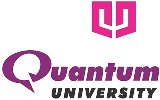 QUANTUM UNIVERSITYMandawar (22 Km Milestone), Roorkee – Dehradun Highway (NH 73)ROORKEE – 247 662NOTICEDepartment of Training & Placements		Dated: 16.01.2021Capgemini Will be conducting placement drive for final year students from B.Com/BCA/BBA  of Quantum University, Roorkee. Details are as follows.(Jay Sharma)Company Name Capgemini.Company Websitehttps://www.capgemini.com/in-en/ Requirement Working on Client online database.Adherence to SLA for productivity & quality.Work on assigned job and meeting the project schedules.Follow the project documentations & guidelines.Resolving transactions basis prescribed efficiencyResolving transactions basis prescribed quality standardsComply to organization policy and procedures as well as process policy and proceduresTeam playerWorks effectively with othersThinking things throughShowing initiative and action orientedDemonstrates integrity and respectEligibility CriteriaFemale from B.Com/BCA/BBADesignationAnalyst Package Offered2.00 LPASelection ProcedureOnline TestPersonal Interview Online Job LocationGurugramRecruitment DateAfter registration Reporting TimeBetween 9.30 AM – 6 PMVenueONLINE 